FORMULARI I NJOFTIMIT TE KONTRATES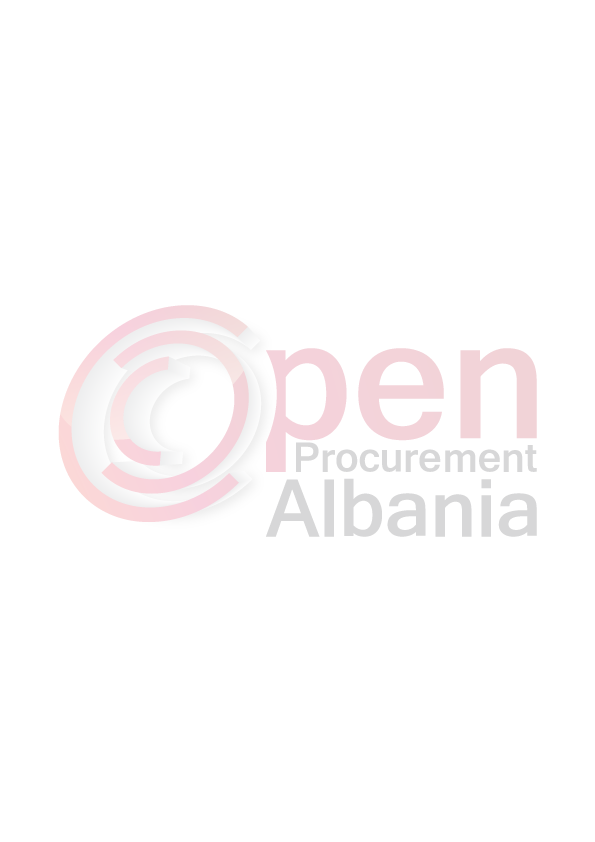 1. Emri dhe adresa e autoritetit kontraktorEmri 			Bashkia MemaliajAdresa			Rruga “Tafil Buzi” Nr. 7Tel/Fax		___________________________________________E-mail			bashkiamemaliaj@gmail.comFaqja në Internet	___________________________________________2.  Lloji i procedurës se prokurimit: “Kerkese per propozim”3. Objekti  i kontratës/marrëveshjes kuadër ”Rikonstruksione riparime shkollat e mesme, 9 vjecare, cikli i ulet ne njesite administrative ne administrim te Bashkise Memaliaj”4. Fondi limit 4.490.570 (Kater miljone e katerqind e nentedhjete mije e peseqind e shtatedhjete leke) pa tvsh.5. Kohëzgjatja e kontratës ose afati kohor për ekzekutimin:  35 dite, duke filluar ky afat nga data e lidhjes se kontrates.6- Afati kohor për dorëzimin e ofertave ose kërkesave për pjesëmarrje:Data: 04.07.2016(dd/mm/vvvv)Ora: 12:00Vendi:  www.app.gov.al7- Afati kohor për hapjen e ofertave ose kërkesave për pjesëmarrje:Data: 04.07.2016(dd/mm/vvvv)Ora: 12:00Vendi:  www.app.gov.alTITULLARI I AUTORITETIT KONTRAKTOR                                            Durim RROSHI